SOCIAL STUDIES 30-1Essay Case StudiesEconomicCommunism/ Command Economy/ Centrally Planned/ Planned / Marxism(Rejection of Liberalism)    ExamplesNorth KoreaCubaUSSR – Joseph Stalin  5 yr. plansCollective farmsKulaks – Gulags (work Camps)Holodomor - Ukrainian FamineEssential ElementsEqualityGov’t control replaces the role of Supply & Demand	Classless society      Philosophers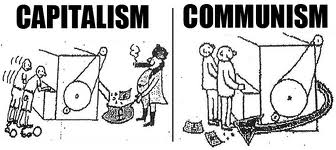 Karl MarxWelfare State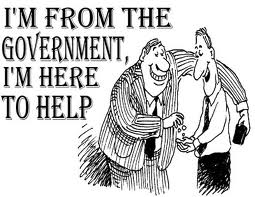 	Examples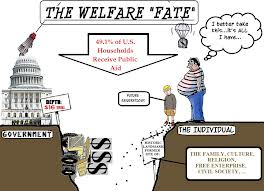 	Sweden	CanadaHealthcare DebateSocial ProgramsWelfareEmployment InsuranceChild tax creditOld age PensionTaxationEducation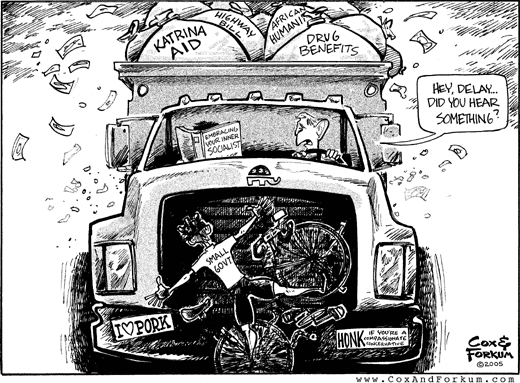 Keynesian EconomicsRoosevelt’s New Deal – Hoover Dam       PhilosophersWelfare Capitalism	United StatesWelfare capitalism refers to capitalist economies that involve a comprehensive social welfare policy in the form of a welfare state, where the welfare state is predominantly financed through taxes levied on privately-owned enterprises or through income taxes. Alternatively, welfare capitalism refers to the practice of businesses providing welfare services to their employees.Capitalism    Example	United States     Essential Elements	Business cyclePrivate PropertySupply and DemandCompetitionInvisible HandPhilosophers Adam Smith	Friedrich Hayek	Milton FriedmanPolitical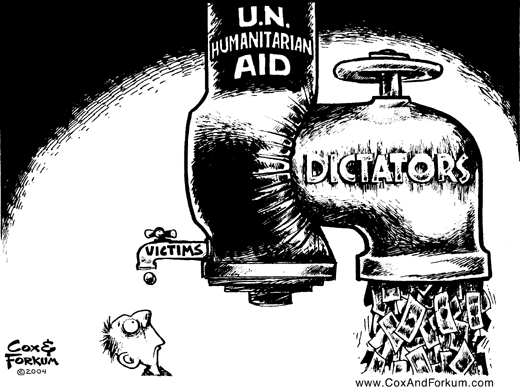 Totalitarian Dictatorship(Rejection of Liberalism)Stalin / Hitler / Mussolini /  Kim Jong-Un :North Korea Secret PoliceIndoctrinationPropaganda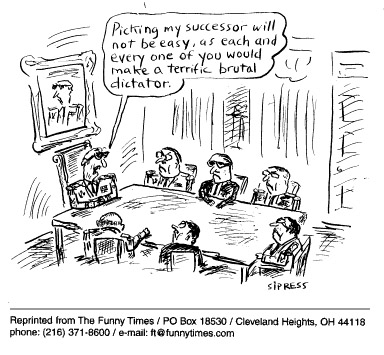 EducationYouth GroupsCensorship (control of the media)Scapegoating (Direction of Popular Discontent)Fear/IntimidationGulags (Russian)Concentration camps (Nazi)Dictators Cuba: Fidel Castro, China: Mao Zedong 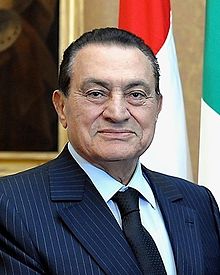 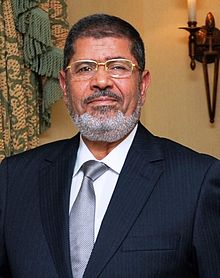 Egypt  - Hosni MubarakMohamed Morsi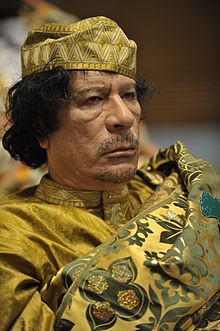 Lybia - Muammar Gaddafi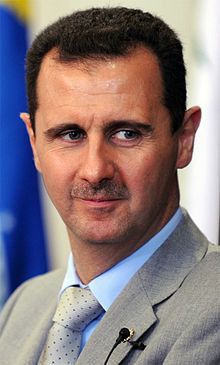 Syria - Bashar al-AssadLiberal Democracies	Representative Democracies	CanadaRep. by popUniversal SuffrageFree and open elections House of Commons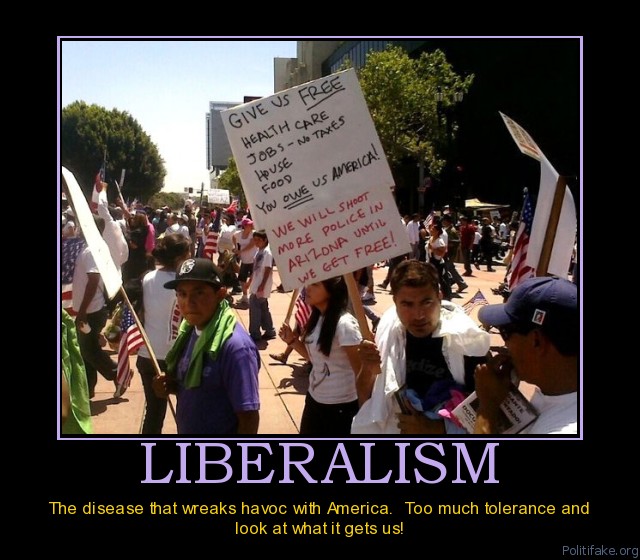 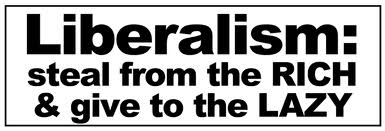 United StatesCollege electoral VoteDirect Election of PresidentSenate electionsSystem of Checks and BalancesSeparation of PowersImposing LiberalismAfghanistanIraqNATO in LibyaCold War – Korean War / Vietnam War / Bay of Pigs / Marshal PlanProportional Government	Sweden, Germany, many European and South American Governments	% of votes for a political party = % of seat in parliament for a political partyDirect Democracy	Everyone Votes on all Issues	Ancient GreeceReferendum / PlebisciteCanada’s ReferendumsMeech Lake Accords Quebec Sovereignty  Charlotte Town AccordsQuebec Sovereignty  Conscription during WWIIProhibition 1898